ԲՅՈՒՐԵՂԱՎԱՆ ՀԱՄԱՅՆՔԻ ՂԵԿԱՎԱՐ ՀԱԿՈԲ ԲԱԼԱՍՅԱՆԻ ՇՆՈՐՀԱՎՈՐԱԿԱՆ ՈՒՂԵՐՁԸ ԳԻՏԵԼԻՔԻ ԵՎ  ԴՊՐՈՒԹՅԱՆ ՕՐՎԱ ԿԱՊԱԿՑՈՒԹՅԱՄԲՍիրելի՛ դպրոցականներ, ուսանողներ, հարգելի՛ մանկավարժներ, ծնողներՇնորհավորում եմ բոլորիդ Գիտելիքի և դպրության օրվա առիթով։ Թող նոր ուսումնական տարվա մեկնարկը բերի մեր կրթօջախներին լույս ու արգասաբեր գործունեություն։ Հուսով եմ՝ նոր ուսումնական տարին կնշանավորվի հաջողություններով ու ձեռքբերումներով,  ի հայտ կգան հետաքրքիր մտահղացումներ ու կծնվեն նոր գաղափարներ։ Երկիրը ուժեղ է խելացի, գրագետ, պատրաստված մարդկանցով։ Ես ցանկանում եմ, որ այդ ուժի կրողը լինի ձեզանից յուրաքանչյուրը։Ուզում եմ առանձնահատուկ շնորհավորել այս տարվա 1-ին դասարնցիներին և նրանց ծնողներին։ Օրը ձեզ համար և՛ տոնական է, և՛ հուզիչ։ Թող ձեր հետաքրքրությունը, սերն ու ձգտումը գրի ու դպրության, գրքի ու գիտելիքի հանդեպ լինեն անսպառ:Բարի երթ բոլորիդ։Մաղթում եմ անսպառ եռանդ և  արգասաբեր ուսումնական տարի: 

Հ. ԲԱԼԱՍՅԱՆ

                      01 սեպտեմբերի 2023թ.
ՀԱՅԱՍՏԱՆԻ ՀԱՆՐԱՊԵՏՈՒԹՅԱՆ
ԿՈՏԱՅՔԻ ՄԱՐԶԻ ԲՅՈՒՐԵՂԱՎԱՆ ՀԱՄԱՅՆՔԻ ՂԵԿԱՎԱՐ
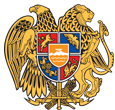 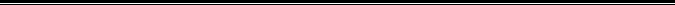 Հայաստանի Հանրապետության  Կոտայքի  մարզի  Բյուրեղավան  համայնք  ք. Բյուրեղավան
Վազգեն Ա Վեհափառի փողոց  թիվ 1 վարչական շենք  հեռ. (0222) 65203, 
էլ. փոստ byureghavan.kotayq@mta.gov.am